Publicado en Las Palmas de Gran Canaria el 07/12/2022 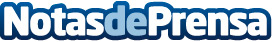 La Conferencia de Democracia y Ciudadanía se pregunta "si la democracia soluciona los problemas cotidianos"Sobre desafección política, populismos reaccionarios y problemas del día a día versó este año la Conferencia Anual de Democracia y Ciudadana en su sexta ediciónDatos de contacto:Raúl Vega928915133Nota de prensa publicada en: https://www.notasdeprensa.es/la-conferencia-de-democracia-y-ciudadania-se_1 Categorias: Sociedad Canarias http://www.notasdeprensa.es